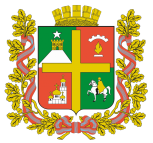 КОМИТЕТ ФИЗИЧЕСКОЙ КУЛЬТУРЫ И СПОРТА  АДМИНИСТРАЦИИ ГОРОДА СТАВРОПОЛЯ ПРИКАЗ20.05.2021	                                  г. Ставрополь			                № 94-ОД       Об утверждении Перечня должностей муниципальной службы в комитете физической культуры и спорта администрации города Ставрополя, замещение которых налагает на гражданина ограничения при заключении им трудового и (или) гражданско-правового договора после увольнения с муниципальной службыВ соответствии со статьей 12 Федерального закона от 
25 декабря 2008 г. № 273-ФЗ «О противодействии коррупции», Указом Президента Российской Федерации от 21 июля 2010 года № 925 «О мерах по реализации отдельных положений Федерального закона «О противодействии коррупции»  ПРИКАЗЫВАЮ:Утвердить Перечень должностей муниципальной службы в комитете физической культуры и спорта администрации города Ставрополя, замещение которых налагает на гражданина ограничения при заключении им трудового договора и (или) гражданско-правового договора после увольнения с муниципальной службы согласно приложению.Разместить настоящий приказ на официальном сайте администрации города Ставрополя в информационно-телекоммуникационной сети «Интернет» в разделе комитета физической культуры и спорта администрации города Ставрополя.Настоящий приказ вступает в силу на следующий день после дня его официального опубликования в газете «Вечерний Ставрополь».Контроль исполнения настоящего приказа оставляю за собой.Руководитель комитета						                      А.А. РезюкПриложение к приказу руководителя комитета физической культуры и спорта администрации города Ставрополя от  ___.___.20___    №_______ПЕРЕЧЕНЬ должностей муниципальной службы в комитете физической культуры и спорта администрации города Ставрополя, замещение которых налагает на гражданина ограничения при заключении им трудового договора и (или) гражданско-правового договора после увольнения с муниципальной службыЗаместитель руководителя комитета физической культуры и спортаадминистрации города Ставрополя						О.П. ПоповаНаименование отделовДолжность муниципальной службы12Комитет физической культуры и спорта администрации города СтаврополяРуководитель комитетаКомитет физической культуры и спорта администрации города СтаврополяЗаместитель руководителя комитетаОтдел по физической культуре и спортуРуководительОтдел по физической культуре и спортуКонсультантОтдел по физической культуре и спортуГлавный специалистОбщий отделРуководительОбщий отделКонсультантОбщий отделГлавный специалист-юрисконсультОбщий отделГлавный специалист